Format PDCA planProbleemstelling<Beschrijf hier probleem dat je wilt oplossen. Onderbouw zo mogelijk met gegevens.  PDCA-cyclus ter kwaliteitsverbetering: 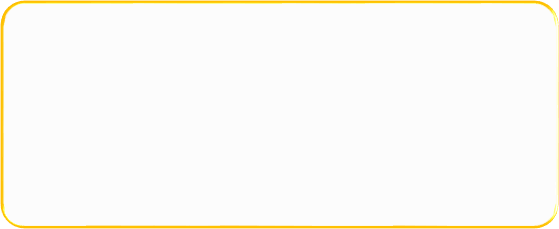 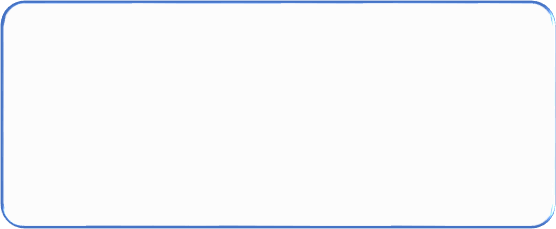 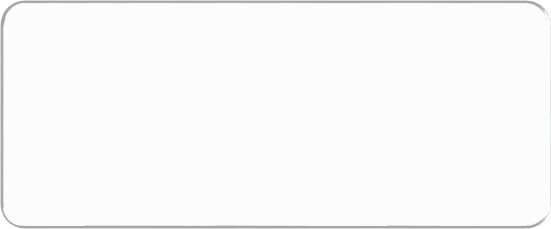 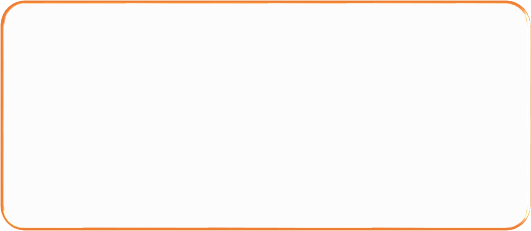 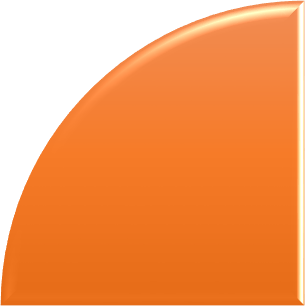 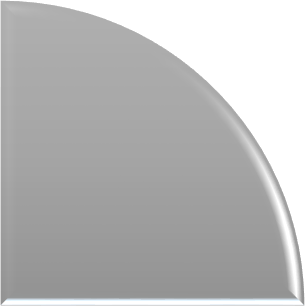 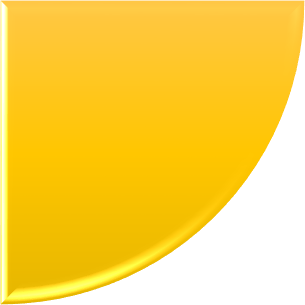 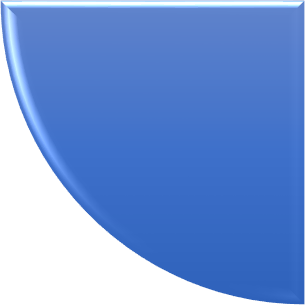 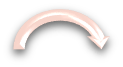 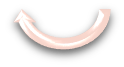 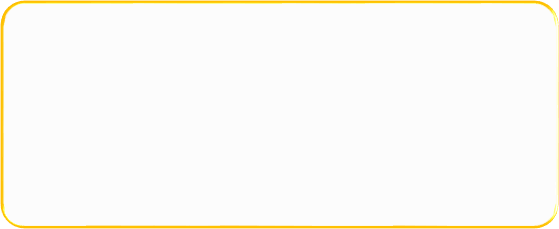 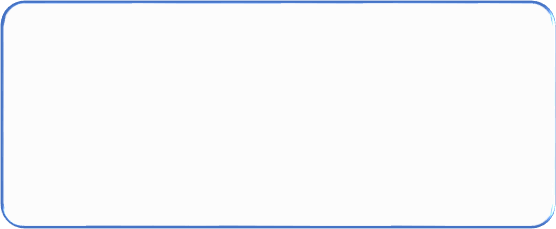 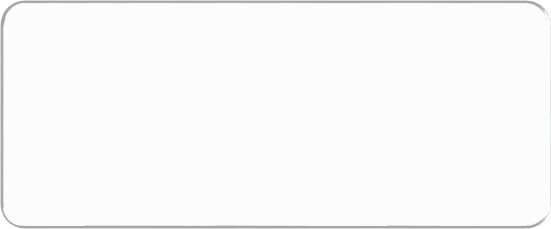 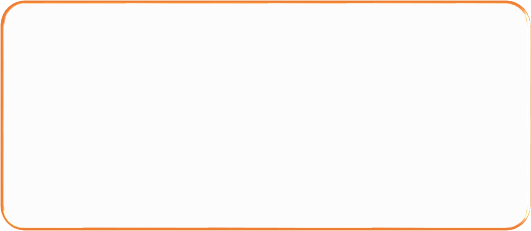 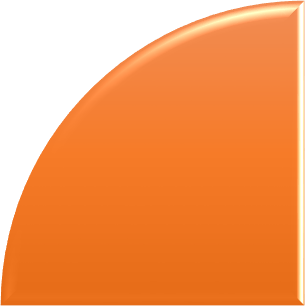 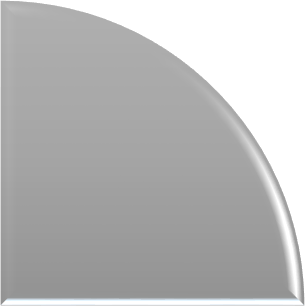 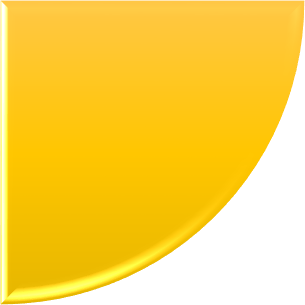 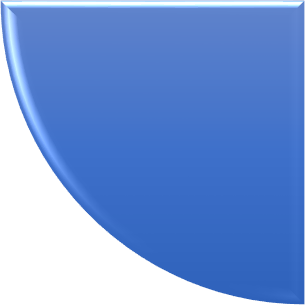 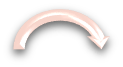 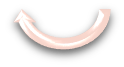 Toelichting Plan  <SMART doelstelling>Do <beschrijf benodigde activiteiten om doelstelling te bereiken, zo mogelijk  inclusief taken en verantwoordelijkheden) Check en act:<beschrijf wanneer evaluatie momenten plaats zullen vinden en wat je met resultaten doet>. Literatuurlijst  <voeg eventueel literatuurverwijzingen toe om je voorgenomen activiteiten te onderbouwen>